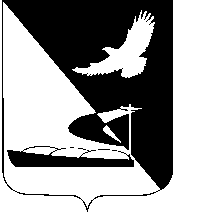 АДМИНИСТРАЦИЯ МУНИЦИПАЛЬНОГО ОБРАЗОВАНИЯ«АХТУБИНСКИЙ РАЙОН»ПОСТАНОВЛЕНИЕ04.08.2016         						                                         № 343О наделении статусом гарантирующей организации 	С целью организации централизованного, надежного и бесперебойного водоснабжения на территориях муниципальных образований сельских поселений Ахтубинского района, в соответствии с Федеральным законом от 07.12.2011 № 416-ФЗ «О водоснабжении и водоотведении», Федеральным законом от 06.10.2003 № 131-ФЗ «Об общих принципах организации местного самоуправления в Российской Федерации», Уставом                               МО «Ахтубинский район», администрация МО «Ахтубинский район»  	ПОСТАНОВЛЯЕТ:	1. Наделить МУП ЖКХ «Универсал», осуществляющее холодное водоснабжение на территориях МО «Покровский сельсовет»,                                МО «Пологозаймищенский сельсовет», МО «Капустиноярский сельсовет», МО «Успенский сельсовет», МО «Сокрутовский сельсовет»,                                  МО «Удаченский сельсовет», МО «Золотухинский сельсовет», МО «Село Болхуны», МО «Село Ново-Николаевка», МО «Село Пироговка», статусом гарантирующей организации. 	2. Установить зоной деятельности гарантирующей организации                           - территории МО «Покровский сельсовет», МО «Пологозаймищенский сельсовет», МО «Капустиноярский сельсовет», МО «Успенский сельсовет»,  МО «Сокрутовский сельсовет», МО «Удаченский сельсовет»,                                 МО «Золотухинский сельсовет», МО «Село Болхуны», МО «Село Ново-Николаевка», МО «Село Пироговка». 	3. Отделу информатизации и компьютерного обслуживания администрации МО «Ахтубинский район» (Короткий В.В.) обеспечить размещение настоящего постановления в сети Интернет на официальном сайте администрации МО «Ахтубинский район» в разделе «Документы» подразделе «Документы Администрации» подразделе «Официальные документы».							4. Отделу контроля и обработки информации администрации                         МО «Ахтубинский район» (Свиридова Л.В.) представить информацию в газету «Ахтубинская правда» о размещении настоящего постановления в сети Интернет на официальном сайте администрации МО «Ахтубинский район» в разделе «Документы» подразделе «Документы Администрации» подразделе «Официальные документы».	5. Контроль за исполнением настоящего постановления возложить на заместителя главы администрации МО «Ахтубинский район» - начальника управления коммунального хозяйства Лихобабину А.Н.	6. Настоящее постановление вступает в силу с момента подписания и распространяет свое действие на правоотношения, возникшие с 21.05.2016.Глава муниципального образования                                                В.А. Ведищев 